Vedlegg 1. Aktivitetsliste/dagsplan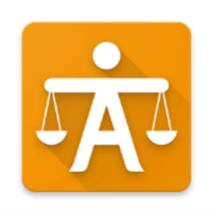 Navn: 			Dato:TidAktivitetTidsbrukAvslappendeLettMiddelsTungSum